PETTY CASH RECEIPT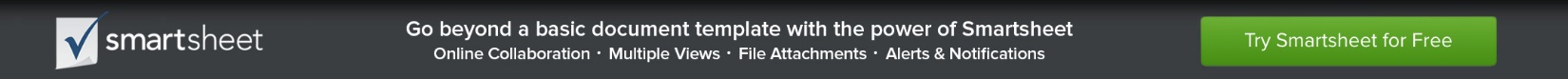 PETTY CASH RECEIPTPETTY CASH RECEIPTPETTY CASH RECEIPTDATERECEIPT NO.AMOUNT ISSUEDDISPERSED TODEPARTURE DATETITLE / DEPTDEPARTURE DATE	PURPOSEDISPERSED BYAUTHORIZED BYDATERECEIPT NO.AMOUNT ISSUEDDISPERSED TODEPARTURE DATETITLE / DEPTDEPARTURE DATE	PURPOSEDISPERSED BYAUTHORIZED BYDATERECEIPT NO.AMOUNT ISSUEDDISPERSED TODEPARTURE DATETITLE / DEPTDEPARTURE DATE	PURPOSEDISPERSED BYAUTHORIZED BY